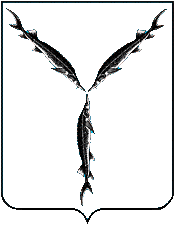 АДМИНИСТРАЦИЯ МУНИЦИПАЛЬНОГО ОБРАЗОВАНИЯ «ГОРОД САРАТОВ»КОМИТЕТ ПО ГРАДОСТРОИТЕЛЬНОЙ ПОЛИТИКЕ, АРХИТЕКТУРЕ                                     И КАПИТАЛЬНОМУ СТРОИТЕЛЬСТВУ410012, г. Саратов, просп. им. Кирова С.М., 29, тел.: (845-2) 27-99-35, факс: (845-2) 27-98-23, e-mail: arx.saratov2012@yandex.ru, ОКПО 37790675, ОГРН 1126450007155, ИНН/КПП 6450056004/645001001Распоряжение«Об утверждении архитектурно-художественныхтребований внешнего вида вывесок на территориимуниципального образования «Город Саратов»	В соответствии со статьями 43, 44.2 Устава муниципального образования «Город Саратов», решением Саратовской городской Думы от 27.09.2007 № 20-185 «О Правилах благоустройства территории муниципального образования «Город Саратов»	1. Утвердить архитектурно-художественные требования внешнего вида вывесок на территории муниципального образования «Город Саратов» (приложение).	2. Настоящее распоряжение разместить (опубликовать) на официальном сайте муниципального образования «Город Саратов» в сети Интернет.	3. Контроль за исполнением настоящего распоряжения оставляю за собой.Председатель комитета                                                                 В.А. Желанов